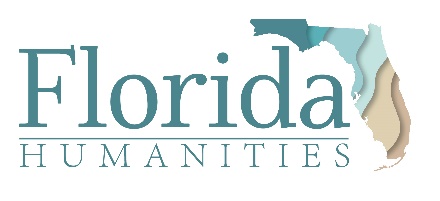 Florida Humanities Cash Request FormFor Office Use Only:
Total Contract Award: $0.00Cash Request Type:
Please consult your contract for information on payment installments. 
 Initial	Amount:  $0.00 Final	Amount:  $0.00 Project Director Name:      Electronic Signature: By checking this box and typing your name below, you certify that the information contained in this Cash Request Form is true to the best of your knowledge and that any funds disbursed as a result of this request will only be used for the purposes set forth within the contract as specified above.
Contract Number:Unique Entity ID (SAM) Number:Project Title:Check Payable to:Mail Check to:Approved By:Date:Copy:Project Director NameDate